INDICAÇÃO N.º 2900/2017Ementa: Realizar operação “tapa buraco” na Rua Maria Justo Ormenese.     Exmo. Senhor Presidente.A Vereadora Mônica Morandi requer nos termos do art. 127 do regimento interno, que seja encaminhado ao Exmo. Prefeito Municipal a seguinte indicação:	Realizar Operação Tapa Buraco na Rua Maria Justo Ormenese, altura do número 35, no Bairro Jd. Alto da Boa Vista.Justificativa:	Esta indicação se faz necessária considerando se tratar de trecho próximo a esquina, podendo ocasionar grave acidente.Valinhos, 17 de novembro de 2017.__________________________Mônica Morandi       VereadoraFoto anexa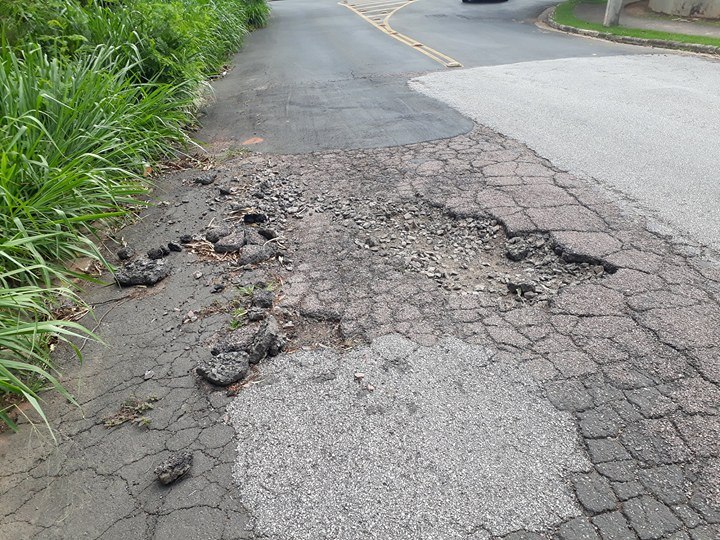 